A SANTANDER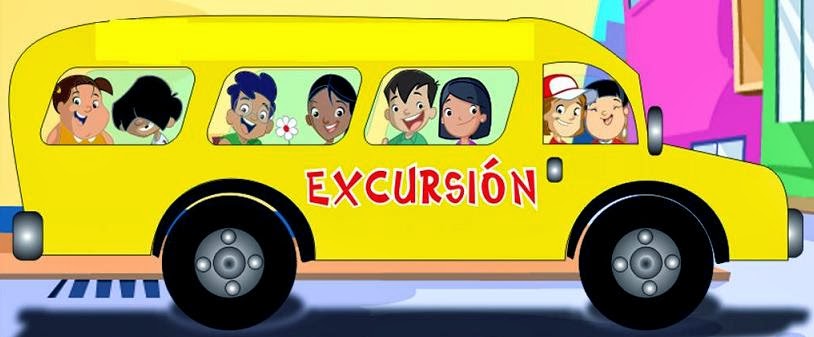 PARA  DISFRUTAR DE UN DIA DE PLAYASÁBADO DÍA  5 DE AGOSTOHORA DE SALIDA: 7:30 DE LA MAÑANA DESDE LA PLAZA MAYOR.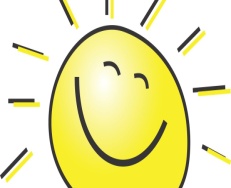  HORA DE REGRESO : 20:30 H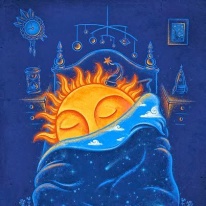 INSCRIPCIÓN  EN LA TAQUILLA DE LAS PISCINASPLAZO DE INSCRIPCIÓN DESDE EL JUEVES  20 DE JULIO AL JUEVES 3 DE AGOSTOORGANIZA AYUNTAMIENTO  DE LA PARRILLA . CONCEJALÍA DE CULTURA Y DEPORTES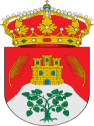 PRECIO EMPADRONADO10 €PRECIO NO EMPADRONADO16€